Településképi Arculati Kézikönyv kérdőíveKérjük, hogy válaszát x-szel jelölje!12. Saját hazának és környezetének megjelenésében mire büszke?13. Ha olyan ismerősének kellene bemutatnia a települést, aki még nem járt a településen, mi lenne az a három érték, amit mindenképpen megemlítene?14.  Ön szerint van olyan egyedi építészeti motívum (homlokzatdíszítő elem, kerítés, egyedi utcabútor), ami a településre jellemző? Ha igen mi az?Egyéb javaslat, észrevétel a település képével kapcsolatban:……………………………………………………………………………………………………………………………………………………………………………………………………………………………………………………………………………………………………………………………………………………Köszönjük, hogy kitöltötte a kérdőívet és válaszaival segítette a munkánkat!1. Mióta lakik a településen 1-5 éve5-10 évetöbb mint 10 évenem a településen lakom1. Mióta lakik a településen 1-5 éve5-10 évetöbb mint 10 évenem a településen lakom2. Életkora18 év alatt18-50 év között50 év felett3. Ön mivel jellemezné a település hangulatát?(épített környezet szempontjából)nyugodtvidámszomorúfeszülthangulatosnyomasztóunalmas3. Ön mivel jellemezné a település hangulatát?(épített környezet szempontjából)nyugodtvidámszomorúfeszülthangulatosnyomasztóunalmas4. Milyen terület fejlődését szeretné elérni a településen? (több választ is megjelölhet)turizmusmezőgazdaságszolgáltatásokoktatásközlekedéshagyományőrzésipartelepítés5. Mit lát problémának a településen településképi szempontból? (3 legfontosabb megjelölése)kialakítatlan vagy szűk járdautcán parkoló autókmegoldatlan az esővíz-elvezetéskevés növényzetszűk a házak előtti zöldsávegyéb építmények elhelyezése az előkertbennem egységes arculatú utcabútor, építmények (utcatábla, pad, kuka, buszmegálló)egyéb:5. Mit lát problémának a településen településképi szempontból? (3 legfontosabb megjelölése)kialakítatlan vagy szűk járdautcán parkoló autókmegoldatlan az esővíz-elvezetéskevés növényzetszűk a házak előtti zöldsávegyéb építmények elhelyezése az előkertbennem egységes arculatú utcabútor, építmények (utcatábla, pad, kuka, buszmegálló)egyéb:6. Mit tart fontosnak egy utcaképben? (3 legfontosabb megjelölése)homlokzat kialakítása (pl ablakok díszítése)kerítések megjelenítésemegjelenő színekelőkertek gondozottságabeépített építőanyagok fajtája (kő, fa)tetőformák fasorjárdát és az autóutat elválasztó növénysávegységes arculatú utcabútorokegyéb:7. Milyen kerítést látna szívesen a településen? (3 legfontosabb megjelölése)sövénytömör faldróthálónádborítású kerítéskovácsoltvasfa betonkőegyéb:7. Milyen kerítést látna szívesen a településen? (3 legfontosabb megjelölése)sövénytömör faldróthálónádborítású kerítéskovácsoltvasfa betonkőegyéb:8. Ön milyen színeket látna szívesen a település lakóépületein?9. Ön szerint milyen tetőforma illeszkedik legjobban a településhez?   ⃝ nyeregtető	 	⃝ félnyeregtető	⃝ sátortető	 ⃝ mediterrán tető	   ⃝ lapostető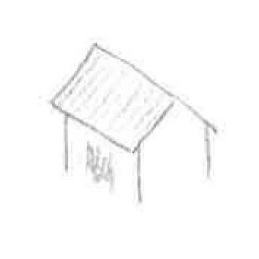 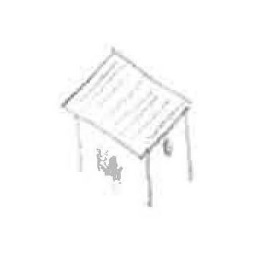 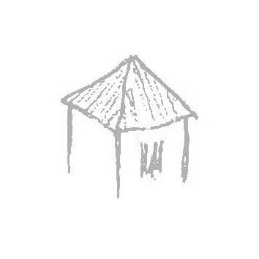 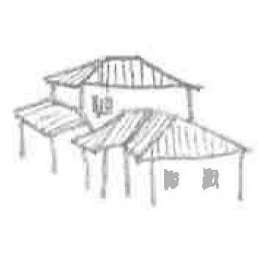 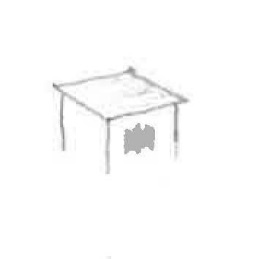    ⃝ konytyolt nyeregtető	⃝ csonka konytyolt nyeregtető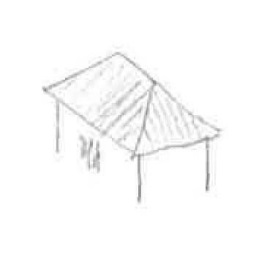 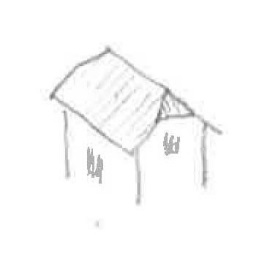 9. Ön szerint milyen tetőforma illeszkedik legjobban a településhez?   ⃝ nyeregtető	 	⃝ félnyeregtető	⃝ sátortető	 ⃝ mediterrán tető	   ⃝ lapostető   ⃝ konytyolt nyeregtető	⃝ csonka konytyolt nyeregtető9. Ön szerint milyen tetőforma illeszkedik legjobban a településhez?   ⃝ nyeregtető	 	⃝ félnyeregtető	⃝ sátortető	 ⃝ mediterrán tető	   ⃝ lapostető   ⃝ konytyolt nyeregtető	⃝ csonka konytyolt nyeregtető10. Mit tart problémának a településképben? (3 legfontosabb megjelölése)romos épületrendezetlen utcaképzavaró reklámhordozótájidegen épületnövények hiányaközterület minőségeparkoló autókegyéb:11. Ön szerint a meglévő házak felújításánál, átépítésénél mi az, amit meg kell őrizni?épület arányaita homlokzat színéta tetőfedés anyagáta homlokzat díszítéséta lábazat anyagátaz ablak típusátsemmitegyéb:11. Ön szerint a meglévő házak felújításánál, átépítésénél mi az, amit meg kell őrizni?épület arányaita homlokzat színéta tetőfedés anyagáta homlokzat díszítéséta lábazat anyagátaz ablak típusátsemmitegyéb: